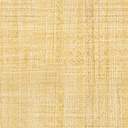 Re 12:11 And they overcame him by the Blood of the Lamb, and by the word of their testimony;Joh 8:36 If the Son therefore shall make you free, ye shall be free indeed. 2Ti 1:7 For God hath not given us the spirit of fear; but of power, and of love, and of a Sound Mind.	I’m glad we live in this Holy Ghost dispensation of time. We don’t know how blessed we are to be saved, born again by the Spirit and have the indwelling Holy Ghost abiding in our hearts! We ought to cherish Him and be thankful that He was sent to Guide us and reveal God’s ways to get us ready for Heaven. Without Him you would’ve never saw your need to be saved, never been convicted of your sins and drawn to Christ. He is sent to give you strength to overcome the world, the flesh and the devil. Aren’t you glad you can feel Him in your hearts and feel His presence moving in our Church services? When Jesus ascended and went back to the Father, He sent us this wonderful precious comforter, counselor and teacher to help us, strengthen us and preserve us in this corrupt evil world. It is God through and by the Holy Ghost that brought you out of the world, broke the chains of sin that held you tight and forgave you of all your past! It is Him that cleansed and sanctified you!! O Spirit of the living God that dwelt in Christ and filled the 120 in the upper room, that anointed our forefathers and apostles of old, would you breathe on us, fill us and give us this unfettered overcoming power!!	Can I tell you – He is your guardian and keeper - always acknowledge Him, listen to Him, obey His leading and you will never ever go wrong! You will never fail or come up short! Glory to God!  He came to reveal the Heart and will of God for your life, came to reveal Jesus the Saviour, Healer and Deliverer. I’m afraid we take this good Salvation we have and this Good Holy Ghost for granted. PUSHING REWIND AND GOING BACK	What if you lived in Old Testament times before the Holy Ghost was given to man, before the sweet Holy Spirit ever came to live and abide in the heart? I’ve heard many call the Holy Ghost – it, I got it. No, He is personal. He is a most perfect gentleman, the third person of the Godhead. He was sent from Heaven and His ministry is on this earth, working in and through the born-again saints of God. 	You must remember, ever since the beginning of time - from Adam until now, the Spirit of God has dealt with man, spoken through the prophets to bring people to the loving obedience and fellowship of the Lord. God has visited every generation and has never left Himself without a witness – Except for the 400 long years that 3 million of God’s children – the Israelites were in Egypt and the 400 years between Malachi and Matthew known as the dark ages, God has been Heard and His presence felt. JUST PICTURE YOURSELFIF YOU HAD LIVED IN EGYPTSo, suppose you were one of them that lived in Egypt during that 400 years! All you ever knew was servitude under the wicked king Pharaoh’s taskmasters, eking out a living through toil, pain and labor. Day after day, year after year, you had no freedom, no Church, no preachers, no Pastor to encourage you and feed you the Word of God. There were no worship services, no special singing and anointed songs and music, no fellowship, the Spirit and presence of God was not there. There was no praying around an altar, no Holy Ghost filled brother or sister to wrap their arm around you and tell you they loved you and were praying for you. God’s voice and touch could not be heard or felt. What if you were there and had no peace or joy? All those Israelites knew in Egypt during those grueling 400 years was nothing but idol worship to their many gods. They knew nothing about our Mighty God and Heavenly Father, nothing of His Glory or power to Save. They could not see His works or feel His Spirit with them. 400 years of bondage.All they ever knew was that it was written down somewhere that God had spoken to Abraham their father hundreds of years prior and gave him a promise that his seed would become a great nation and they would dwell as strangers in a land that was not theirs and be treated harshly and afterward God would bring them out of bondage of that evil place and bring them to a good land, a Promise Land flowing with milk and honey. As far as those 3 million Israelites were concerned, that promise was dead. Can you visualize all those precious families? Can you imagine all the children that were born during that time of slavery? They came, they lived out their life and died - no power, no Presence and Anointing of God, no liberty – no Holy Spirit to move on them, bless and comfort them.  Can you only imagine a father looks at his 10 year old son and says to him – Junior, it won’t be long till you will follow your Dad in his footsteps to Pharaoh’s brick yard. Your hands will be calloused just like mine. You too will feel the stripes laid on your back from the slave drivers. Can you imagine yourself coming home to your family with your feet muddy from laboring all day in the brick yard and no Spirit filled Church to take your family to when you got home? What if you came, you lived, labored and died and had nothing good to show for it? There was no joy or peace in the Holy Ghost? Sweet Victory and shouting Glory with hands raised and tears of joy was never known down in Egypt. But the Almighty God Himself is going to come down and move for His people. His Divine Spirit is going to call them and deliver them out of the devil’s hand and the enemy’s land. The chains of bondage are going to be broken! And so, it was in due time God sent Moses down to stand before Pharaoh and say – Let my people go that they may serve me! And through mighty miracles, signs and wonders, Satan could not hold the Children of Israel any longer. They came out set free and left all their bondage behind. The devil Pharaoh was defeated. I’m writing this Newsletter to let you see how blessed you are to know the Lord, to know Him in  His Love and Salvation power, to be able to feel His Divine Presence and have the Sweet Holy Ghost in you and with you!! Please take heed that you cherish Him, Keep Him in your Heart. Don’t ever let the Spirit leak out of your life. Keep Him in your home, keep Him in your marriage, acknowledge Him in everything you do, everywhere you go and in every decision you make.THE SPIRIT BRINGS YOU OUTTHROUGH THE BLOODListen close, Since Egypt is always a type of the World and Pharaoh is a type of the Devil and his taskmasters are symbolically Satan’s many evil tormenting spirits, be careful that you do not go back into bondage! Do not listen to the temptations and lies of the devil. Do not allow him to bring anything into your life that will bind you and take away your joy and liberty. What God did for His people Israel at the Red Sea, He has done for us Spiritually! When they left Pharaoh’s brickyard and slavery behind, they came to the final place where God would separate them forever from their enemy. To make a way out, God rolled back the waters of the mighty Red Sea which is a type of the Blood of Jesus. It was a way opened up to completely leave the world of Egypt behind them. That Red Sea speaks of the Blood of Christ when God made a way across the gulf - out of the bondage of a horrible past to a Glorious future and Promised Land. I tell you, the devil cannot do anything with the Blood! It has Redeeming power. It still Saves and it still cleanses from sin! Before God’s people ever started their journey, they had to eat the Passover Lamb and apply its sacrificial Blood to the door posts of their houses -  typifying their hearts. When God brought His chosen across the Sea to the other side, symbolically speaking, they passed through the Blood and the devil Pharaoh could not reach or touch them. His army that followed close behind were destroyed when God brought the water crashing down on them. The door was then forever shut on their awful past. When those 3 million Israelites got to the other side, they pulled out their tambourines rejoicing and sang a triumphant song – “Pharaoh’s chariots and hosts - his horses and their riders God hath cast into the Sea: The sea covered them and they sank like lead to the bottom and drowned. The Lord is Glorious in power”! O What a Victory that day!!!THE DEVIL’S MIND BINDS O but the devil’s awful mind games! You would think when God set His people free, they would remain free from Egypt – that they would never dwell on their past again nor allow their hearts and minds to be pulled in any way back to Egypt and it’s many forms of bondage and be held captive. (Though liberated many people today are still bound in their minds)! We will never know the mind battles that Israel fought in Pharaoh’s land. Egypt and their idol worshipped was engrained in their hearts. Their servitude was so harsh that they cried in bitterness of soul from the toil and pain. Why would the Israelites ever be drawn back to Egypt’s leeks, onions, garlic and melons? The food might have been good they left behind, but can’t they remember the bondage? Before God delivered the Israelites out, we’ll never know the bitter pain and sorrow – how the moms, dads and their families laid awake at night unable sleep, thinking about and dreading the next day laboring and carrying the heavy bricks and mortar. O what the Mind will do to you! I know of good people who have been saved and truly love the Lord that are tormented in their minds. They could not let go of and forget their past. They would do good for a while, but when certain things happened, it triggered flash backs that brought back their past. The Blood of Jesus had cleansed them, they had been saved and forgiven and the Sweet Holy Ghost had liberated their soul from sin, but their minds were still bound. These good people would go into bouts of depression. A spirit of fear and dread would come over them. Listen, the only sure cure for this is daily spending dedicated time with God in Prayer and reading His Holy Word, soaking yourself in the Anointed Scriptures, storing up His Word in your Heart, singing psalms and hymns from your heart to the Lord in praise. There’s still power in the Blood! There’s overcoming power in the Spirit of the God! All we need is His touch. Breathe on us Lord and the shackles will fall, the yokes of bondage will be broken. Jesus is greater than all your past!FALSE PERCEPTIONSTHE POOR BOUND ELEPHANT	Peoples’ perception is what is keeping them bound and defeated. Take an elephant for instance. Some of these giants can grow up to 12,000 lbs. They can lift and move huge logs weighing 600 lbs. with their trunks. O what strength! Zoologists and trainers will capture an elephant when they’re young, take them into a fenced in enclosure and attach an unbreakable heavy chain around its hind leg with the other end fastened to steel anchored in concrete. That chain will only allow them to move about in a 20 feet circle. That elephant has no liberty. It dreams of freedom, to be free like it use to be. The call of its God given environment beckons to it. That elephant wants to and be do what God made it for. It pulls and heaves against the heavy chain, longing to be with its own. Every day it tries again, thrusting forward to break that awful chain holding it, but to no avail. Well does that trainer know that the chain is conditioning the elephant’s mind to accept its bondage, to accept the place it is in and surrender to its surroundings. 	So, after many weeks of carrying this heavy chain, the trainer removes the strong chain and replaces it with a small fibered rope no bigger round than a man’s thumb. The elephant doesn’t realize that it could easily break the rope. All it has to do is give one big thrust forward and it will be free. But you see, the iron chain had already done its work. Hey elephant – you’re not going anywhere, you will always be here. That heavy chain was still just as real in that elephant’s Mind though it wasn’t any longer around it’s leg. The Mind told it, it was still locked and fettered. The Mind could still feel that heavy iron!! These are mind binds that the enemy of our soul will use on us. The devil says – you’ll never go anywhere, you’ll never be free, you just as well accept it. But God wants you to know these mental chains are hollow lies, but we accept them as real. God gave us power to overcome. We must believe it and act on it – step out and you will feel the metal mental chains break and fall off. There’s power in the Holy Ghost and the Blood of Jesus!! UNSEEN BARRIERSFISH IN THE AQUARIUM	Scientists doing a study on fish took a large aquarium that was full of beautiful tropical fish of different colors and sizes and he cut a clear piece of plexiglass and placed it down right in the center of the tank, dividing it in the middle. That clear plexiglass divided the smaller fish from the others on the opposite side. The fish could not see that invisible glass that separated them. They could clearly see the others on the other side but could not get to them and join them. The smaller fish would swim up to the glass and would bump into that unseen barrier. Many efforts were made for many days on end but to no avail, so they would retreat and swim back. That plexiglass had conditioned them to accept the fact that they will never be able to join the other bigger and healthier ones on the other side. In those fish’s Minds, they desired to be free like the others on the other side but a barrier held them back. It blocked them. 	After many days, the man doing the study, took and removed the plexiglass and then watched the fish. They would swim right up to the very area, the very spot they had swam to many times and turn around and go back. The glass was gone, it had been removed but the fish could still feel it in their MINDS! O the power and influence of Satan’s mind binds. He builds barriers and makes strongholds out of lies and past defeats and tells us that is the way it will always be. He will tell you – you will never break through – you’ll never go forward or do any better. So, like the fish we remain restricted to our end of the aquarium and give up ever joining the others. Satan says – you’ll never be free and experience full access to God’s Grace and Love. Dear child of God, it’s all in your perception. It’s how you see things. You cannot base everything on the past. Your carnal mind is faulty. It tends to always look on the negative and focus on its own let downs and failures. 	Prov. 23:7 For as he (a man) thinketh in his heart, so is he: It is a known fact – you become what you think. Your thought life can sink you in despair or it can elevate you. People give up in their mind first before they ever give up Spiritually. They lose hope in their minds before giving up on life. But dear friend, you don’t have to!! God loves you and He cares for you! The Power of His Blood and His Spirit is still real. It will break every rusty chain and it will shake off the dust of past failures. Tell God right Now – Lord, I still believe! You’ve never changed and never failed. Your Mercy lives on and endures forever and it doesn’t run out!! You are still Faithful and forgiving. DON’T BE LOST IN A FOG	How many of you have ever driven or been in a dense Fog? I talked to one Trucker who drove a mail truck and he told me there is such a thing as being fog drunk. After driving in fog for hours you go into a daze, lose your bearings and start weaving in and out of the road. He has driven up beside of truckers before and have to sound his high-powered horn to get the other driver to snap back who was staring straight ahead in a daze. Many truckers through the years have lost their lives and the merchandise they were delivering because of fog. 	Linking this Spiritually, it’s not bad when you can see clearly when you’re going through a trial and when you can see the blessed end right out in front of you. But when you’re in a fog of trial so dense and thick that you can’t see hardly anything around you and you don’t know where you’re at Spiritually, hopelessness begins to set in. 	In the natural, do you know how much literal water it takes to form a dense fog? According to scientist (Climatologists) just one 12oz drinking glass full of water, as it condenses and turns to vapor, it will produce 400 billion tiny minuscules of water droplets suspending themselves in the air that will create a cloak of fog that shuts out light and blinds you of your bearings so that you cannot see or find your way. Many people have lost their lives in a fog. They almost made it home but ran off the road and never made it. 	So, it is in the Spiritual. It is amazing what just one cup full of trouble and pain in life can cause. Just one cup full of trials with its sorrow, misfortunes, and let downs can surely cast a fog over your heart that you cannot see your way clearly and you become lost. You lose your sense of direction. Am I still saved? Does God still Love me? Is He still with me? Bad things that happen in your life can blind you and if you let it, it will take away your Hope and happiness. Don’t lose your Faith child of God, He’s still with you. Just look - Jesus is right out in front of you!! Look to Him as Peter did when he was sinking in the stormy water of Galilee. We’ll never know how foggy it was for this blessed man when he stepped out of the boat that dark night. But O can I tell you - There was no way Jesus was going to let Peter sink and go down and He won’t you either!! That precious hand reached to him, right to where he was and lifted him out!! Dear reader, I don’t know where you are or the condition you’re in. But God knows!!! He knows where you’ve been and where you are right now! Don’t give up!! If you keep a heart for God – you are going to make it!! Just hold on and the Lord will bring you through. You’re going to come out by the Blood of the Lamb like Israel in Egypt. The great God Jehovah by the Power of His Spirit will part the waters for you like He did them and He’ll take you across. As the mighty waters drowned their tormenting enemies and God closed the door on their horrible past – He will do it for you! He has made you an overcomer by the Blood of Jesus Christ. It is an atoning cleansing Blood. Greater is He that is in you than he that is in this world. Look up right now from where you are and Jesus will give you Light. The only thing that will cause the natural fog to lift is for the sun to shine down it’s rays. So, it is with Jesus the Son of God – when He shines down on you it will dissolve every bit of the fog so you can see clearly and find your way HOME to Heaven!! I want to say Merry Christmas to each of You and may God fill you with His Peace and Joy this special Holiday Season!! Christ Jesus the Saviour was sent to you!! 2Cor 9:15  Thanks be unto God for his unspeakable gift. May God Bless my Readers!